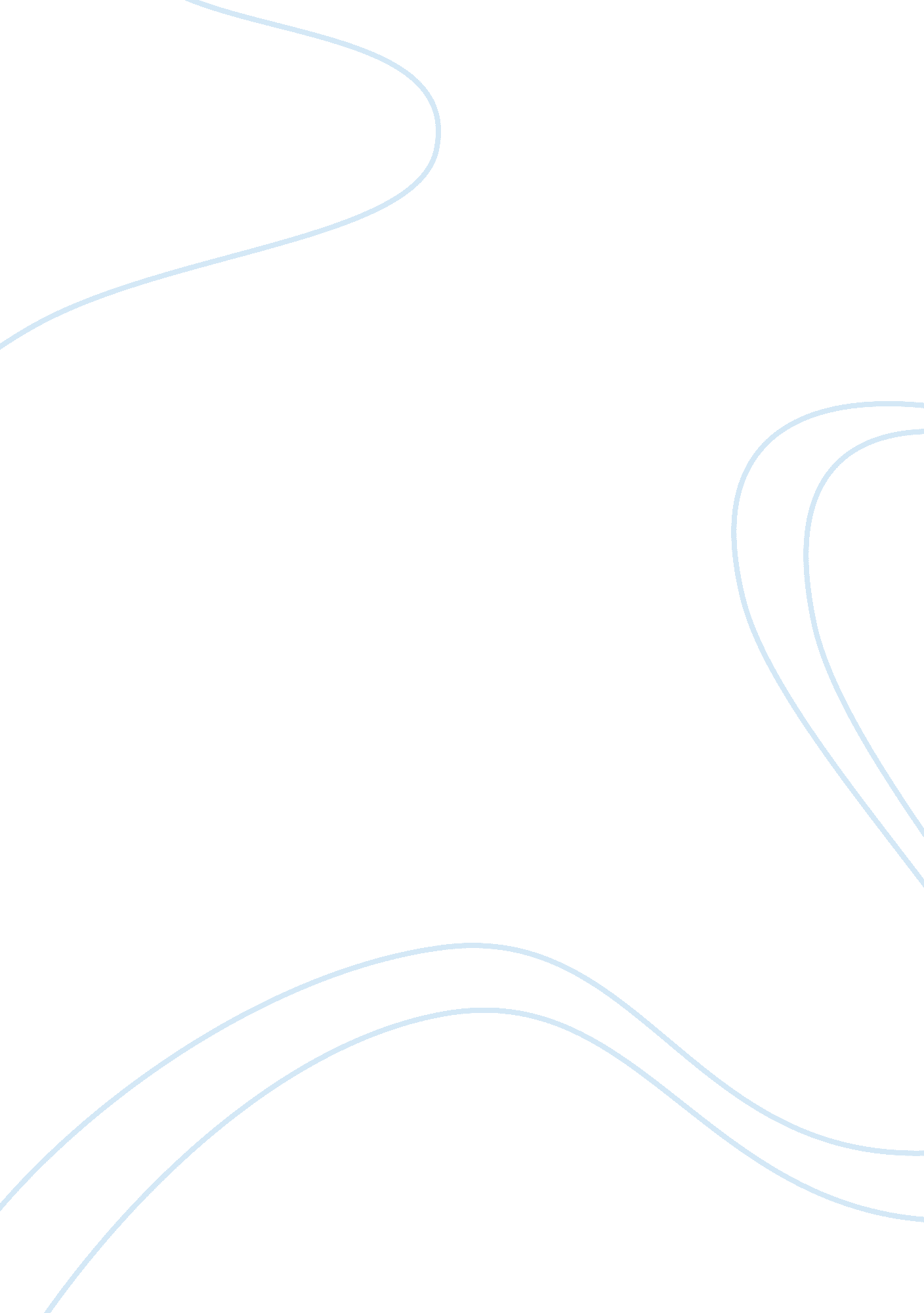 Dance paperArt & Culture, Artists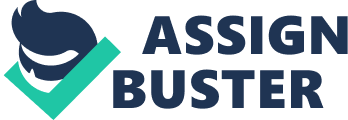 Tango Dance In this type of dance, although dancers move their entire body, legs do depict excessive movements or utilized by respective dancers to show vigorous movements. This is because throughout the dance, dancers make many movements; hence, a lot of space is needed (Paz & Valorie 42). Another aspect of the tango genre is that it involves two people dancing together, mostly a man and woman. Movements made by these partners during the dance normally depend on the speed of music. When the music is soothing, the movements are normally slow and slithery; similarly if it is fast though dancing speed varies accordingly, for instance, quick feet clicks as well as sharp head snaps (“ Tristesse1”). Throughout the dance, couples participating ought to embrace each other, hence leaving no space between them. The dance floor ought to be large enough; this is to give room for numerous and vigorous movements involved especially if the dance is fast. Tango dance can involve more than one couple on the dance floor. If there are many couples participating in the dance, this calls for more space. 
Since body movements of the dance normally depend on the speed of music, this means that anybody can participate. Although most couples that participate in the dance are young and able bodied, older people too can take part in the dance (Paz & Valorie 65). One does not need to be able-bodied to dance this type of genre. Since, the only requirement is that one has a partner to embrace in addition to making small movements on the dance floor depending on the rhythm (“ Tristesse1”). In my opinion, the dance is amusing based on how enjoyable is especially to married couples as well as those in relationships since through it there is mutual boding. 
Work Cited 
Paz, Alberto, and Valorie Hart. Gotta Tango. Leeds: Human Kinetics, 2008. Print. 
Tristesse1. “ Tango – Roxanne.” You Tube. 2010. Web. 1 July 2014. 